附件3：咸宁市法院系统2023年度招聘雇员制审判辅助人员职业技能测试（体能测试）考生须知一、测试方式雇员制司法警务辅助人员测试标准参照《关于印发公安机关录用人民警察体能测评项目和标准（暂行）的通知》（人社部发〔2011〕48号）执行。体能测试分为三个项目：10×4往返跑;1000米跑(男)、800米跑(女);纵跳摸高。凡其中一项不达标，视为体能测试不合格，为0分，三项均合格为100分。每项测试成绩由考官判定并当场公布，考生当场签字确认。纵跳摸高测试不超过3次，10米×4往返跑只测试1次，1000米跑(男)、800米跑(女)只测试1次。二、测试标准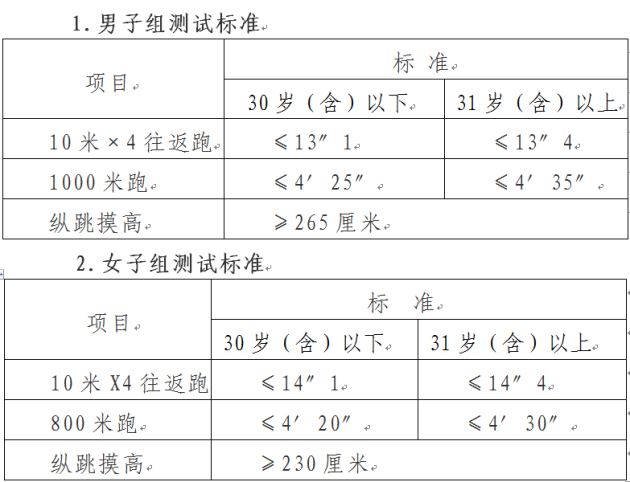 